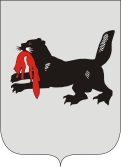 ИРКУТСКАЯ ОБЛАСТЬСЛЮДЯНСКАЯТЕРРИТОРИАЛЬНАЯ ИЗБИРАТЕЛЬНАЯ КОМИССИЯг. СлюдянкаО форме предоставления в средства массовой информации сведений о выявленных фактах недостоверности сведений, представленных  кандидатами в депутаты Думы муниципального образования Слюдянский район седьмого созыва и кандидатами на должность главы Портбайкальского муниципального образованияВ соответствии с пунктом 8 статьи 33 Федерального закона от 12 июня 2002 года № 67-ФЗ "Об основных гарантиях избирательных прав и права на участие в референдуме граждан Российской Федерации", руководствуясь  пунктом 2 части 4 статьи 32 и пунктом 10 статьи 33 Закона Иркутской области от 11 ноября 2011 года № 116-ОЗ «О муниципальных выборах в Иркутской области», Слюдянская территориальная избирательная комиссия Р Е Ш И Л А:1. Утвердить форму представления в средства массовой информации сведений о выявленных фактах недостоверности сведений, представленных кандидатами в депутаты Думы муниципального образования Слюдянский район седьмого созыва, кандидатами на должность главы Портбайкальского муниципального образования (приложение № 1) и одобрить пример ее заполнения (приложение № 2).2. Направлять сведения о выявленных фактах недостоверности сведений, представленных кандидатами в депутаты Думы муниципального образования Слюдянский район седьмого созыва, кандидатами на должность главы Портбайкальского муниципального образования для опубликования в газету «Славное море» по утвержденной в приложении № 1 к настоящему решению форме, после рассмотрения на заседании контрольно – ревизионной службы.3. Председателям участковых избирательных комиссий избирательных участков № 1285-1312 размещать сведения о выявленных фактах недостоверности сведений, представленных кандидатами в депутаты Думы муниципального образования Слюдянский район седьмого созыва по соответствующему одномандатному округу, кандидатами на должность главы Портбайкальского муниципального образования, на информационных стендах в помещениях для голосования.4. Разместить настоящее решение на официальном сайте администрации муниципального образования Слюдянский район: http://www.sludyanka.ru/ в разделе «Избирательная комиссия».Председатель комиссии                      		           	      Н.Л. ЛазареваСекретарь комиссии                                                                        Н.Л. Титова                                                     ПРИЛОЖЕНИЕ № 1 к решению Слюдянской территориальной избирательной комиссииот 4.07.2019 г. № 99/776Сведения о выявленных фактах недостоверности представленных кандидатами в депутаты Думы муниципального образования Слюдянский район и кандидатами на должность главы Портбайкальского муниципального образования сведений                   ____________________________________________________________
(№ одномандатного избирательного округа (указывается при проведении выборов депутатов представительного органа местного самоуправления)________________<*> В колонке 3 "Представлено зарегистрированным кандидатом" указываются только те данные, которые по результатам проверки являются недостоверными. В таких случаях в колонке 4 указываются в отношении недостоверных данных сведения, полученные из уполномоченной организации.
Если кандидатом не представлены данные по какому-либо предусмотренному в настоящей форме конкретному объекту (параметру), а результаты проверки свидетельствуют об их наличии у кандидата, то в колонке 3 проставляется знак "-". В таких случаях в колонке 4 указывается: "кандидатом не представлены сведения о...".

При отсутствии недостоверных данных по какой-либо категории сведений графы, их содержащие, не указываются.ПРИЛОЖЕНИЕ № 2 к решению Слюдянской территориальной избирательной комиссииот 4.07.2019 г. № 99/776Сведения о выявленных фактах недостоверности представленных кандидатами в депутаты Думы муниципального образования Слюдянский район и кандидатами на должность главы Портбайкальского муниципального образования сведений                   ____________________________________________________________
(№ одномандатного избирательного округа (указывается при проведении выборов депутатов представительного органа местного самоуправления)Р Е Ш Е Н И ЕР Е Ш Е Н И Е  4  июля 2019 года№ 100/779 N
п/п Фамилия, имя, отчество зарегистрированного кандидата Представлено зарегистрированным кандидатом <*>Представлено зарегистрированным кандидатом <*>Результаты проверки <*>Уполномоченная организация, предоставившая сведения 1 2 3 3 4 5 Доходы Доходы Доходы Доходы Доходы Доходы Недвижимое имущество Недвижимое имущество Недвижимое имущество Недвижимое имущество Недвижимое имущество Недвижимое имущество Транспортные средства Транспортные средства Транспортные средства Транспортные средства Транспортные средства Транспортные средства Денежные средства и драгоценные металлы, находящиеся на счетах и во вкладах банках Денежные средства и драгоценные металлы, находящиеся на счетах и во вкладах банках Денежные средства и драгоценные металлы, находящиеся на счетах и во вкладах банках Денежные средства и драгоценные металлы, находящиеся на счетах и во вкладах банках Денежные средства и драгоценные металлы, находящиеся на счетах и во вкладах банках Денежные средства и драгоценные металлы, находящиеся на счетах и во вкладах банках Акции, иные ценные бумаги и иное участие в коммерческих организациях Акции, иные ценные бумаги и иное участие в коммерческих организациях Акции, иные ценные бумаги и иное участие в коммерческих организациях Акции, иные ценные бумаги и иное участие в коммерческих организациях Акции, иные ценные бумаги и иное участие в коммерческих организациях Акции, иные ценные бумаги и иное участие в коммерческих организациях Председатель Слюдянской территориальной избирательной комиссииПредседатель Слюдянской территориальной избирательной комиссииПредседатель Слюдянской территориальной избирательной комиссии______________________________
(инициалы, фамилия, подпись, дата)______________________________
(инициалы, фамилия, подпись, дата)______________________________
(инициалы, фамилия, подпись, дата)N п/п Фамилия, имя, отчество зарегистрированного кандидата Представлено зарегистрированным кандидатом <*>Представлено зарегистрированным кандидатом <*>Результаты проверки <*>Уполномоченная организация, предоставившая сведения 1 2 3 3 4 5 1.Иванов Иван Иванович Доходы Доходы Доходы Доходы Доходы Доходы 1000000 руб.1000000 руб.1057000 руб.Межрайонная ИФНС России № 19 по Иркутской областиНедвижимое имущество Недвижимое имущество Недвижимое имущество Недвижимое имущество Недвижимое имущество Недвижимое имущество 2 квартиры 215 кв. м 2 квартиры 215 кв. м 3 квартиры 320 кв. м Филиал ФГБУ «ФКП Росреестра» по Иркутской областиТранспортные средства Транспортные средства Транспортные средства Транспортные средства Транспортные средства Транспортные средства Легковой автомобиль Легковой автомобиль 2 легковых автомобиля ГИБДД по Слюдянскому району Акции, иные ценные бумаги и иное участие в коммерческих организациях Акции, иные ценные бумаги и иное участие в коммерческих организациях Акции, иные ценные бумаги и иное участие в коммерческих организациях Акции, иные ценные бумаги и иное участие в коммерческих организациях Акции, иные ценные бумаги и иное участие в коммерческих организациях Акции, иные ценные бумаги и иное участие в коммерческих организациях --Кандидатом не представлены данные об участии в коммерческой организации: ООО "Радуга", 25%Межрайонная ИФНС России № 19 по Иркутской области2.Петров Петр Петрович Транспортные средства Транспортные средства Транспортные средства Транспортные средства Транспортные средства Транспортные средства --Кандидатом не представлены данные об одном легковом автомобиле ГИБДД по Слюдянскому району Председатель Слюдянской территориальной избирательной комиссииПредседатель Слюдянской территориальной избирательной комиссииПредседатель Слюдянской территориальной избирательной комиссии______________________________
(инициалы, фамилия, подпись, дата)______________________________
(инициалы, фамилия, подпись, дата)______________________________
(инициалы, фамилия, подпись, дата)